The Hardships and Pleasures of Academic WritingA workshop on communicating scientific knowledge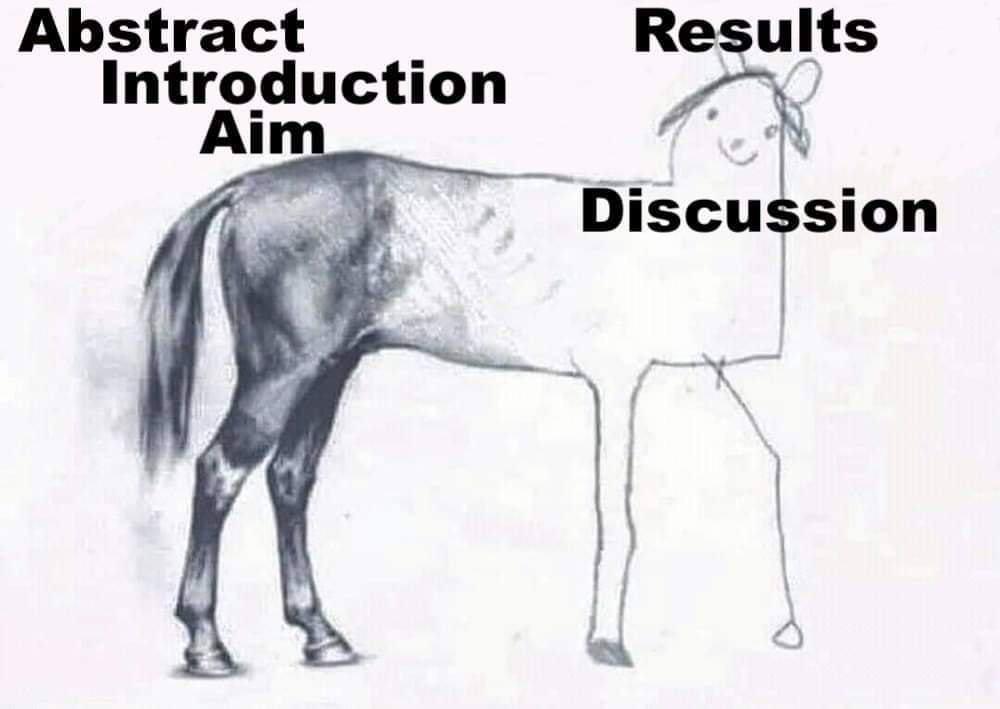 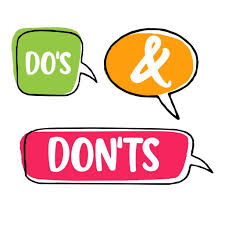                          in academic writingSpeaker: Dr. Wolfgang SchmidtIPMB, Academia Sinica, Taipei11:00 Friday, July 14th, Auditorium Biblioteca Rizzi